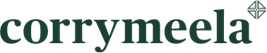 Mid-Term VOLUNTEER APPLICATION FORM		           		       		APPLICATION REFERENCE    			 Please type application or use black ink and write clearly.The information you provide is strictly confidential and we will use it to administer any volunteering you do with us. If successfully shortlisted, you will be asked to provide two references and an AccessNI background check. PLEASE NOTE incomplete FORMS MAY RESULT IN YOU NOT BEING SHORTLISTED.    personal details  EDUCATION INCLUDING PROFESSIONAL QUALIFICATIONSRELEVANT WORK HISTORY     PLEASE LIST YOUR PREVIOUS POSTS BEGINNING WITH THE MOST RECENT (PAID AND VOLUNTARY).  PLEASE EXPLAIN ANY GAPS IN DATESSUPPORTING INFORMATIONUSING ONLY THE SPACE PROVIDED, PLEASE DETAIL, IN BULLET POINT FORM, HOW YOU MEET EACH OF THE LISTED ESSENTIAL CRITERIA REQUIRED FOR THE POST.Essential CriteriaUSING ONLY THE SPACE PROVIDED, PLEASE DETAIL, IN BULLET POINT FORM, HOW YOU MEET EACH OF THE LISTED DESIRABLE CRITERIA REQUIRED FOR THE POST.DESIRABLE CRITERIAREHABILITATION OF OFFENDERS (EXCEPTIONS) ORDER NI 1979DECLARATIONfirst names: surname: Preferred name:Date of birth:Gender:Nationality:pAssport(s) held:skype address:email:HOME ADDRESSPOSTCODE  ADDRESS FOR CORRESPONDENCE (IF DIFFERENT)POSTCODE  HOME TELEPHONE NO.  DAYTIME TELEPHONE NO.MOBILE NO.  E-MAIL ADDRESS  PLEASE INDICATE THE PERIOD YOU ARE AVAILABLE TO VOLUNTEER.  LET US KNOW THE EARLIEST DATE YOU WILL BE AVAILABLE FROM AND THE LATEST DATE YOU CAN CONSIDER STAYING.  PLEASE INDICATE THE PERIOD YOU ARE AVAILABLE TO VOLUNTEER.  LET US KNOW THE EARLIEST DATE YOU WILL BE AVAILABLE FROM AND THE LATEST DATE YOU CAN CONSIDER STAYING.  PLEASE TELL US HOW YOU HEARD ABOUT THIS VOLUNTEERING OPPORTUNITY:NAME AND ADDRESS OF NEXT OF KINPLEASE INCLUDE NEXT OF KIN CONTACT DETAILS FOR THE TIME YOU ARE LIKELY TO BE AT CORRYMEELA.  PLEASE TELL US HOW YOU HEARD ABOUT THIS VOLUNTEERING OPPORTUNITY:NAME AND ADDRESS OF NEXT OF KINPLEASE INCLUDE NEXT OF KIN CONTACT DETAILS FOR THE TIME YOU ARE LIKELY TO BE AT CORRYMEELA.  primary contact:secondary contact:NAMENAMErelationship TO APPLICANTRELATIONSHIP TO APPLICANTTELEPHONE NO.  TELEPHONE NO.E-MAIL ADDRESS  E-MAIL ADDRESS  SKYPE NAME AND/OR FACEBOOK NAME (OPTIONAL) SKYPE NAME AND/OR FACEBOOK NAME (OPTIONAL) LEVEL OF QUALIFICATION(E.g. GCSE, A Level, Degree etc.)SUBJECT & GRADEPLACE OF STUDY/AWARDING INSTITUTION YEAREMPLOYER NAMEDATEFROMDATETOJOB TITLE; KEY RESPONSIBILITIES, REASON FOR LEAVINGAbility to demonstrate commitment to the ethos of Corrymeela and to communicate our vision, mission, core values, and principles.Ability to interact and work with people from a range of ages, nationalities, cultures, and backgrounds.     3.	Ability to work flexibly and effectively both in a team and independently.4.      Willingness and ability to perform duties in kitchen, housekeeping, and hospitality.5. 	Ability to learn new tasks and ask for help when needed.6.     Ability to work accurately under pressure and to manage time effectively.7.    Ability to communicate effectively verbally and in writing.8.   Willingness to participate in difficult conversations sensitively, to have opinions challenged, and to seek reconciliation in broken relationships.Experience of living in community. Experience working with children and young people. Experience of working with groups in a leadership role.  This post is exempt from the provision of Section 4 (2) of the Rehabilitation of Offenders Act by an Exception Order.  Applicants therefore are not entitled to withhold information about convictions which for other purposes under the Act are ‘spent’.  Failure to disclose any such conviction could result in dismissal or disciplinary action.Do you have any convictions that are not “protected” as defined by the Rehabilitation of Offenders (Exceptions) (Northern Ireland) Order 1979, as amended in 2014?     YES      NO If yes, please provide details below: -A copy of the Corrymeela policy on ‘Recruitment of Ex-offenders’ may be obtained by contacting the Human Resources Department.IT SHOULD BE NOTED THAT DISCLOSURE OF A CONVICTION DOES NOT NECESSARILY DEBAR YOU FROM VOLUNTEERINGThe post you have applied for may be considered as regulated activity.  Is there any reason you cannot work in a regulated activity? (*Regulated Activity is an activity that you must not do if you are barred from working with children or vulnerable adults).	                                                                                                                                                                                                       YES       NO                 If yes, please provide detailsData Protection StatementThe information that you provide on this form and that obtained from other relevant sources will be used to process your application for volunteering with The Corrymeela Community.  The personal information that you give us will also be used in a confidential manner to help us monitor our recruitment process.  If you succeed in your application and take up a volunteering position with us, the information will be used in the administration of your post and to provide you with information about us or third parties. We may also use the information if there is a complaint or legal challenge relevant to this recruitment process.  We may check the information collected, with third parties or with other information held by us. We may also use or pass to certain third parties information to prevent or detect crime, to protect public funds, or in other ways as permitted by law.  By signing the application form we will be assuming that you agree to the processing of sensitive personal data, (as described above), in accordance with the Data Protection Act. I DECLARE THAT TO THE BEST OF MY KNOWLEDGE THE INFORMATION GIVEN IS HONEST AND ACCURATE.I CONFIRM THAT THERE ARE NO MEDICAL REASONS THAT WOULD PREVENT ME FROM UNDERTAKING THE DUTIES OF THIS POST.I UNDERSTAND THAT ANY FALSE/MISLEADING STATEMENT AND/OR OMISSION ON THIS FORM MAY RESULT IN DISQUALIFICATION OR DISMISSAL IF APPOINTED.I UNDERSTAND THAT APPOINTMENT IS SUBJECT TO RECEIPT OF SATISFACTORY REFERENCES.I ALSO UNDERSTAND THAT APPOINTMENT MAY BE SUBJECT TO THE SATISFACTORY COMPLETION OF EITHER A STANDARD OR AN ENHANCED ACCESSNI SECURITY DISCLOSURE (Further details on disclosures may be found on the AccessNI website www.nidirect.gov.uk/campaigns/accessnicriminal-record-checks.  The AccessNI Code of Practice is available on www.nidirect.gov.uk/publications/accessni-codepractice and AccessNI Privacy Notice is available on www.justice-ni.gov.uk/publications/ani-privacy.  In addition, these documents are also available upon request from the Human Resources department. The Corrymeela policies on Secure Handling, Use, Storage and Retention of Disclosure information and Recruitment of Ex-offenders are available on request form Human Resources department). SIGNATURE …………………………………………………………………………. DATE ……………………………………….